                DIRECŢIA POLIŢIA LOCALĂ CĂLĂRAŞI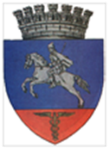                 Direcția Ordine Publică și Circulație pe Drumurile Publice                Nr. 797 din 08.04.2024                                                                                                                            Aprob                                                                                                                  Director Executiv                                                                                                            Ing.                                                                                                                     Anghel DanielRAPORT DE ACTIVITATEVă informez că în perioada 01 – 07 Aprilie 2024, polițiștii locali din cadrul Direcției Ordine Publică și Circulație pe Drumurile Publice şi-au desfăşurat activitatea, conform planificării lunare, având la bază atribuţiile prevăzute în Legea nr. 155/2010, H.G.nr. 1332/2010, Planul de Ordine şi Siguranţă Publică al municipiului Călărași, respectiv Regulamentul de Organizare şi Funcţionare, Regulamentul de Ordine Interioară, precum şi în concordanţă cu evoluţia situaţiei operative din zonele şi locurile date în responsabilitate. S-a avut în vedere, în principal, acoperirea cu elemente de dispozitiv, a tuturor zonelor şi itinerariilor de patrulare unde, conform statisticilor şi a informaţiilor primite de la celelalte structuri de ordine publică sau de la cetăţenii municipiului, acolo unde frecvent se tulbură ordinea şi liniştea publică, se săvârşesc acte sau fapte antisociale. În perioada 01 – 07 Aprilie 2024 polițiștii locali din cadrul Direcției Ordine Publică și Circulație pe Drumuri Publice :au acționat permanent, conform sugestiilor venite din partea conducerii primăriei, pe raza orașului pentru menținerea curățeniei mai ales în zona platformelor de gunoi, depistarea persoanelor care aruncă gunoi în alte locuri și a celor care caută prin deșeurile menajere din aceste locații, colaborând cu angajații REBU pentru ridicarea deșeurilor reciclabile; au desfășurat acțiuni pe linia siguranței rutiere precum și acțiuni pentru sancționarea celor care încalcă regulile privind oprirea, staționarea și parcările neregulamentare;au efectuat controale în trafic pe linia respectării reglementărilor legale privind circulația autovehiculelor de tonaj mare pe raza municipiului ;au acționat cu mai mare atenție și au patrulat pedestru în incinta parcurilor, mai ales când afluxul de cetățeni era mare, pentru asigurarea ordinii și liniștii publice și de a preveni deteriorarea sau distrugerea mobilierului urban a jocurilor pentru copii și a vegetației;au desfășurat acțiuni pentru prevenirea și combaterea cerșetoriei;au verificat respectarea prevederilor Regulamentului Parcărilor de Domiciliu, intervenind operativ la sesizările cetățenilor;au procedat la verificarea sesizărilor primite de la cetățeni cu privire la tulburarea ordinii și liniștii publice sau nerespectarea normelor de conviețuire, aplicând măsurile coercitive funcție de fiecare caz în parte ;au asigurat fluidizarea traficului rutier și pietonal precum și identificarea proprietarilor autovehiculelor aflate în zonele unde Primăria Călărași desfășoară activități de modernizare a carosabilului respectiv a trotuarelor sau a parcărilor de domiciliu precum și toaletarea arborilor ;au desfășurat procedurile specifice pentru depistarea, identificarea autovehiculelor abandonate sau fără stăpân conform Legii 421/2002 ;în perioada 05.04 – 07.04.2024 au asigurat măsuri de ordine publică precum și fluidizarea traficului rutier și pietonal în zona Sălii Polivalente “Ion C. Neagu” cu ocazia competiției sportive “Campionatul Național de Lupte Libere 2024”.au găsit și returnat proprietarului de drept , pe bază de proces-verbal, un telefon mobil pierdut. În perioada 01 – 07 Aprilie 2024 polițiștii locali din cadrul Direcției Ordine Publică și Circulație pe Drumuri Publice au legitimat un număr de 113  persoane, au intervenit la 35 sesizări primite prin Dispeceratul instituției,  4 sesizări primite prin Dispeceratul I.P.J. Călărași, au aplanat 6 stări conflictuale, au soluționat 1 petiție depusă la sediul instituției, au depistat 2 autovehicule ce intră sub incidența Legii 421/2002 demarând procedurile specifice, au întocmit 3 notificări pentru comunicarea datelor persoanei care a condus un autovehicul, au întocmit 10 invitații la sediul instituției pentru lămurirea unor aspecte operative ce intră în competența materială a poliției locale, au constatat 63 fapte antisociale și au aplicat un număr de 37 sancțiuni contravenționale (în valoare de 14.180 lei) și 26 avertismente verbale (la OUG 195/2002, Legea 61/1991, HCL 98/2023, HCL 135/2018 și HCL 194/2023), după cum urmează:OUG nr.195/2002 – privind circulația pe drumurile publice – 13 fapte constatate fiind aplicate sancțiuni contravenționale în valoare de 1320 lei dar și cu avertisment scris plus 27 puncte penalizare ;Legea nr.61/1991 – r - sancționarea faptelor de încălcare a unor norme de conviețuire socială, a ordinii și liniștii publice – 8 fapte constatate fiind aplicate sancțiuni contravenționale în valoare de 9700 lei ;OUG 97/2055 – privind actele de stare civilă - 4 fapte constatate fiind aplicate sancțiuni contravenționale în valoare de 160 lei ;HCL 194/2023 – privind Regulamentul de gospodărire comunală a municipiului – 4 fapte constatate fiind aplicate sancțiuni contravenționale în valoare de 1500 lei dar și cu avertisment scris;HCL 98/2023 – privind Regulamentul parcărilor de domiciliu – 8 fapte constatate fiind aplicate sancțiuni contravenționale în valoare de 1500 lei dar și cu avertisment scris ;Aspectele ce țin de situația operativă și de activitățile efectuate de Direcția Ordine Publică și Circulație pe Drumurile Publice Călărași se regăsesc în Anexa 1 la prezentul Raport.Director Executiv Adjunct                                                          Gabriel Vrînceanu